Es bueno darte gracias, Señor… 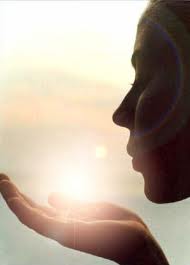 Es bueno darte gracias, Señor Dios nuestro;Es bueno cantar salmos a tu nombre único y maravillosoEs bueno proclamar tu amor por la mañana, muy tempranoY reconocer tu lealtad y fidelidad por las noches. Nosotras reunidas te cantamos con el corazón lleno de jubiloPorque nuestras vidas están llenas de tu ternura paso a paso;Nosotras te cantamos porque eres bueno y compasivo cada día,Con aquel que te busca con el corazón sincero y transparenteAnte las obras de tus manos gritamos con el corazón en fiesta:¡Qué grandes tus hazañas, qué grandes tus proezas con tu pueblo;Que maravillas has realizado a lo largo de la marcha hospitalariaCon los hermanos que sacaste de la opresión y pusiste en camino!Gracias te damos, Padre, señor del cielo y tierraPorque has regalado estas cosas a la gente sencillaY las has ocultado a los de corazón engreídoGracias, Padre, porque nos has hecho comprender estas cosas. Alza de la basura al pobre que no tiene donde levantar su casa;Derrama sobre su frente la fuerza y el amor de tu espírituQue tus manos defiendan su vida contra el hombre mentirosoY abre los ojos del pobre para que no sea engañada ni manipulada.Haz, Señor, que florezcamos junto a tu rio de hospitalidadQue crezcamos como la palmera, que da frutoQue nuestra vida se llene de flores como almendro en primaveraY que sea fecunda como el trigal hecho mies dorada, en el campo de la hospitalidadTu amor desde la mañana, tu lealtad aún por las nochesNos enseñan a vivir gozosos y felices en esta vida consagrada en tu servicioAnunciando a los hombres que Tú te preocupas por todos, que Tú nos quieres y eres leal y fiel en tu alianza.RomaProvincia de Francia